ОТЧЕТоб итогах реализации инициативного проекта 1. Наименование поселения, муниципального района или городского округа, на территории которого реализовывался инициативный проект: Верхнеобливское сельское поселение Тацинского района.2. Наименование инициативного проекта «Благоустройство танцплощадки  МБУК "Верхнеобливский СДК" расположенной по адресу  Ростовская область, Тацинский район, х. Верхнеобливский, ул. Советская 43»3. Информация об итогах реализации инициативного проекта реализован.                                                							 (реализован/не реализован)4. Даты начала и окончания реализации инициативного проекта: с 08.07.2022 по 01.10.2022г.4.1. Информация о причинах нарушения сроков реализации инициативного проекта, в случае если такой срок нарушен ______________-_____________________________________________________________________________________.4.2. Планируемый срок реализации инициативного проекта в случае нарушения установленного срока _____________-___________________________________.*В случае если работа (услуга) или закупка осуществлена посредством имущественного либо трудового участия, указывается отметка: «имущественное участие» либо «трудовое участие».**В случае участия физических лиц в реализации инициативного проекта посредством трудового участия указываются сведения о количестве физических лиц, принявших такое участие.5. Фотоматериалы* * Приложить от 3 до 5 фотографий объекта до и после реализации инициативного проекта, снятые с одного и того же ракурса.№п/пНаименование выполненной работы, оказанной услуги, закупленного товара в рамках реализации инициативного проектаСтоимость выполненной работы, оказанной услуги, закупленного товара в рамках реализации инициативного проекта*Ф.И.О. физического лица и (или) индивидуального предпринимателя, наименование юридического лица, выполнившего работу** 12341.работы по благоустройству танцплощадки  МБУК "Верхнеобливский СДК" расположенной по адресу  Ростовская область, Тацинский район, х. Верхнеобливский, ул. Советская 431678,31040ООО «СТРОЙПРОМДОН»2.ИтогоСведения о поступлении и расходовании средств на реализацию инициативного проекта Планируемыйобъем средствПланируемыйобъем средствФактический объем средствФактический объем средствСведения о поступлении и расходовании средств на реализацию инициативного проекта Сумма,(тыс. рублей)Доля в общей сумме (процентов)Сумма,(тыс. рублей)Доля в общей сумме (процентов)12345Всего на реализацию инициативного проекта, в том числе:1848,7731001678,31040100объем средств областного бюджета1694,2091,61537,3323391,6объем собственных средств местного бюджета 46,2732,542,2002,5объем инициативных платежей физических лиц 18,101,016,503631,0объем инициативных платежей юридических лиц, индивидуальных предпринимателей90,204,982,3224,9Причины отклонения от запланированной стоимости инициативного проекта В связи с уточнением  объемов работ, изменением сметной и общей стоимости работ по благоустройству танцплощадки В связи с уточнением  объемов работ, изменением сметной и общей стоимости работ по благоустройству танцплощадки В связи с уточнением  объемов работ, изменением сметной и общей стоимости работ по благоустройству танцплощадки В связи с уточнением  объемов работ, изменением сметной и общей стоимости работ по благоустройству танцплощадки№п/пФотография объектадо реализацииинициативного проектаФотография объектапосле реализацииинициативного проекта1.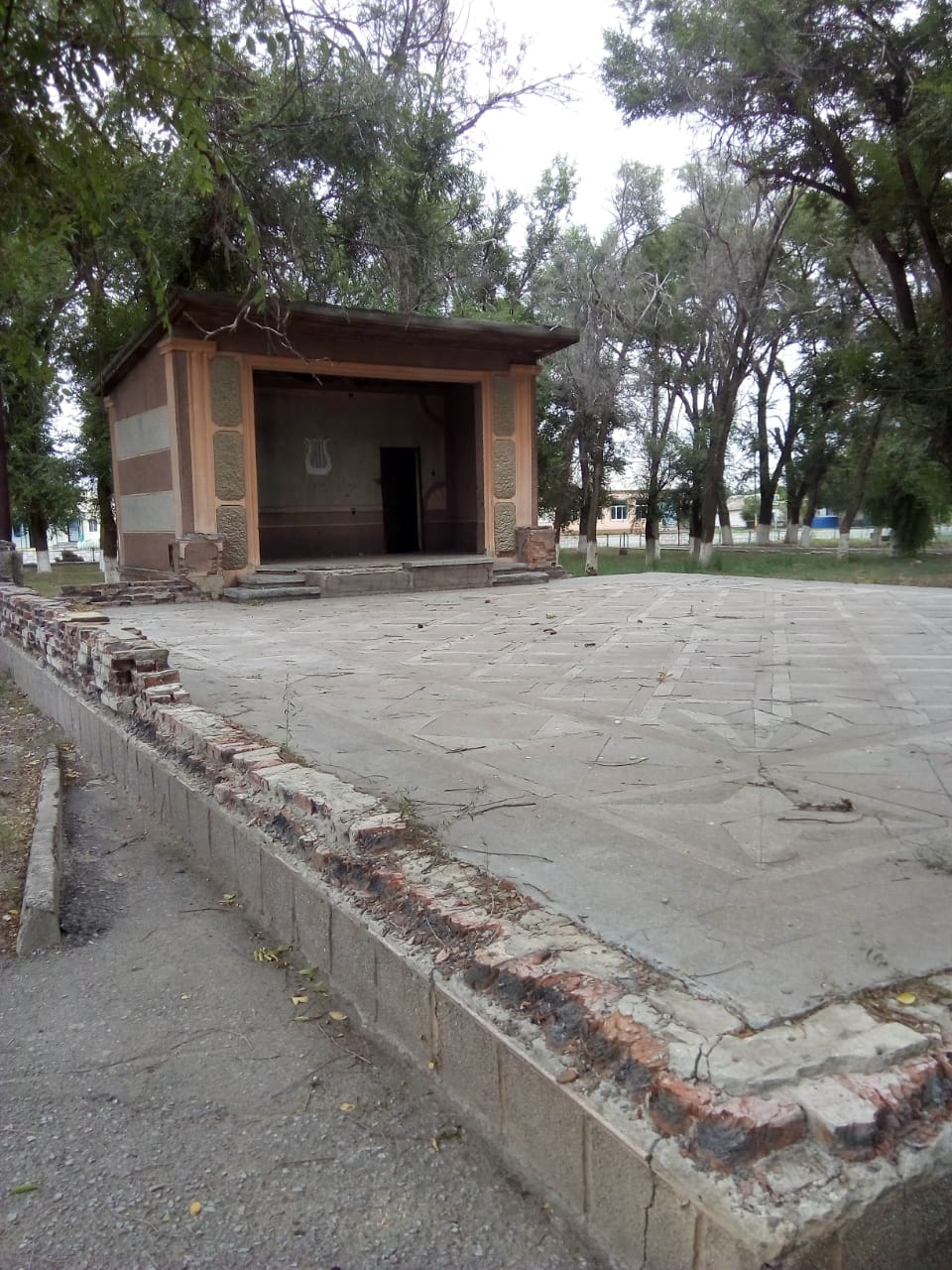 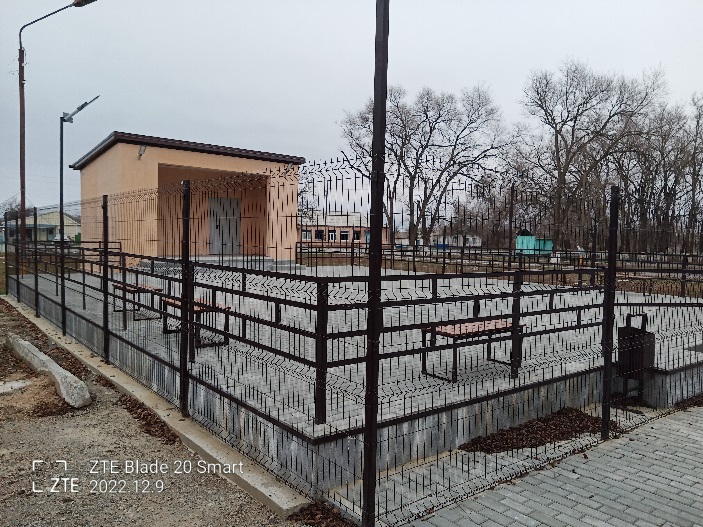 2.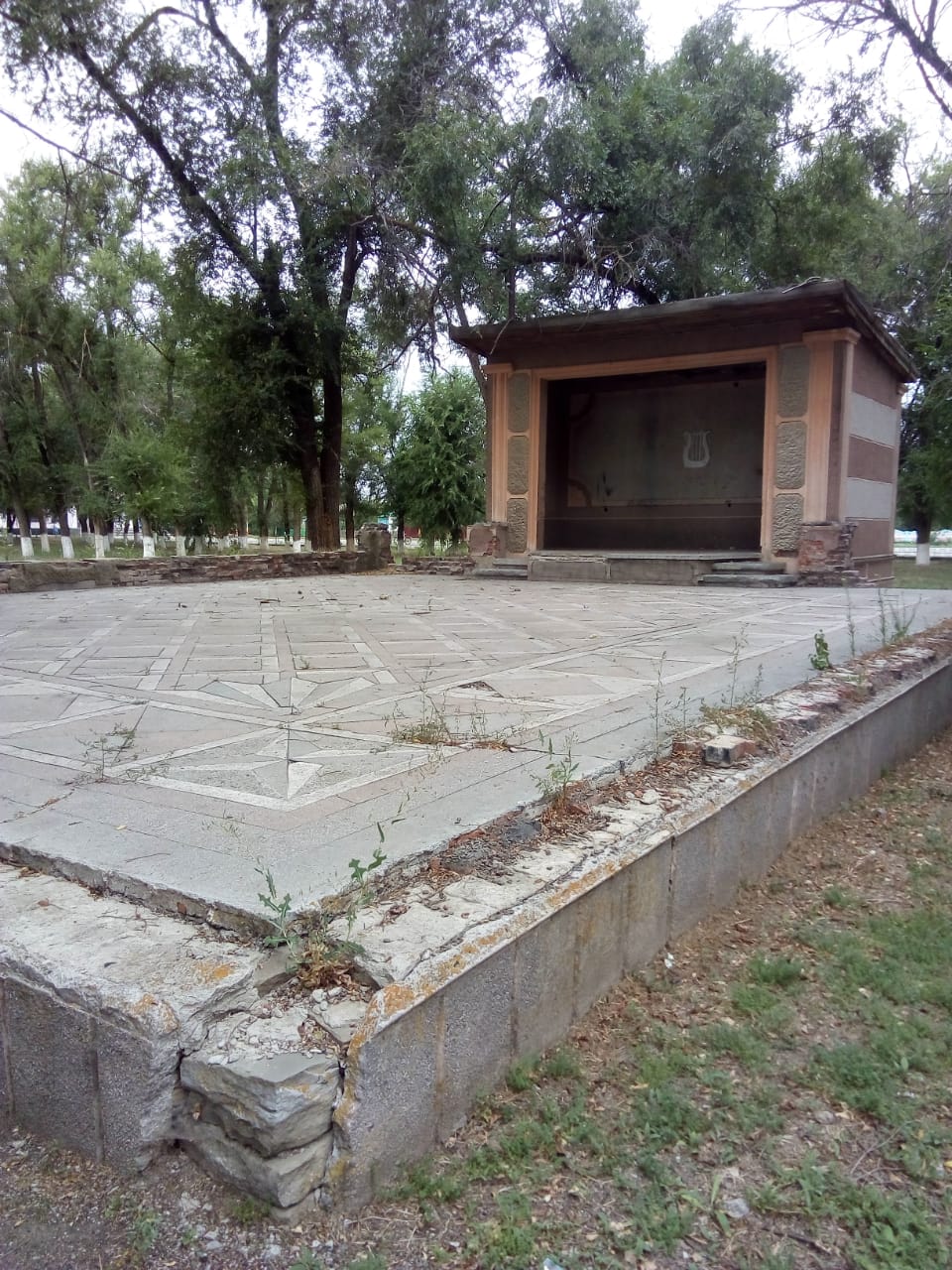 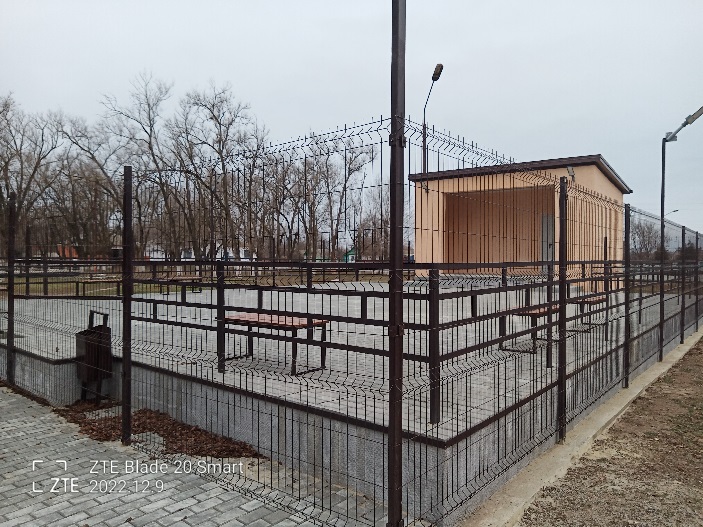 3.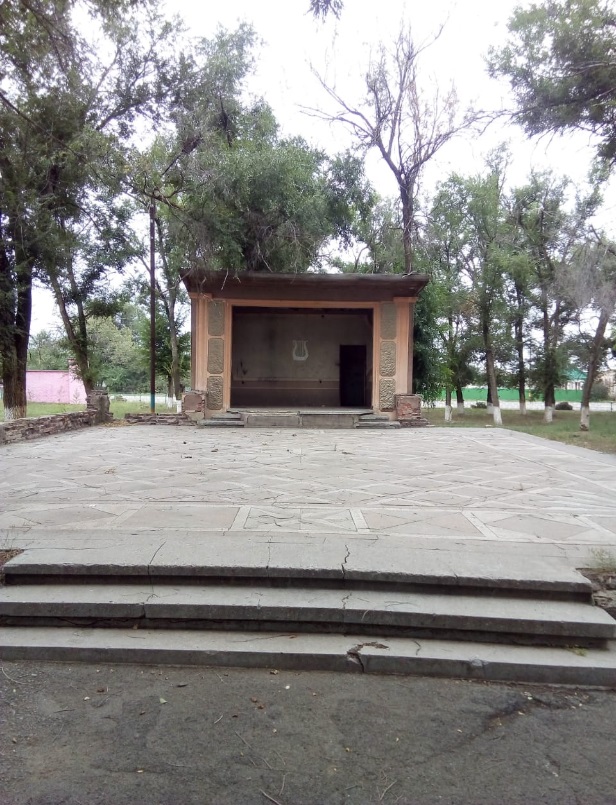 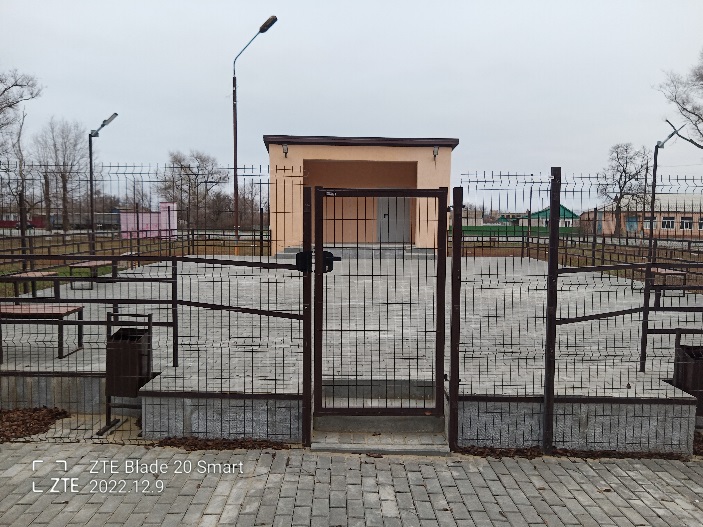 4.5.